О внесении изменений в административный регламент  администрации Богатыревского сельского поселения Цивильского района Чувашской Республики от 10.12.2018г.№69 по предоставлению муниципальной услуги «Выдача разрешения на строительство, реконструкцию объекта капитального строительства» В соответствии с Федеральным законом от 6 октября 2003г. № 131-ФЗ «Об общих принципах организации местного самоуправления в Российской Федерации», Федеральным законом от 27 июля 2010г. № 210-ФЗ «Об организации предоставления государственных и муниципальных услуг», Градостроительным кодексом Российской Федерации, Федеральным законом от 30 декабря 2021г. №476-ФЗ «О внесении изменений в отдельные законодательные акты Российской Федерации», Уставом Богатыревского сельского поселения Цивильского района Чувашской Республики , администрация Богатыревского сельского поселения Цивильского района Чувашской Республики постановляет: 1. Внести в административный регламент администрации Богатыревского сельского поселения  Цивильского района Чувашской Республики по предоставлению муниципальной услуги «Выдача разрешения на строительство, реконструкцию объекта капитального строительства» утвержденный постановлением администрации Богатыревского сельского поселения  Цивильского района Чувашской Республики от 10.12.2018г. №69 (с изменениями от 03.02.2020г. №02, от 17.04.2020г. № 34, от 24.04.2020г. №35, от 24.12.2020г. № 71, 01.07.2021г. № 37, от 01.07.2021г.№38) следующие изменения:              1.1 Абзац 2 пункта 2.6.1  изложить в следующей редакции «К указанному заявлению прилагаются следующие документы и сведения:»; 1.2 Подпункт 6 пункта 6.6.1 изложить следующей редакции «6) согласие всех правообладателей объекта капитального строительства в случае реконструкции такого объекта, за исключением указанных в пункте 6.2 настоящей части случаев реконструкции многоквартирного дома, согласие правообладателей всех домов блокированной застройки в одном ряду в случае реконструкции одного из домов блокированной застройки;»;         1.3 Подпункт 7 пункта 6.6.1 изложить следующей редакции «7) уникальный номер записи об аккредитации юридического лица, выдавшего положительное заключение негосударственной экспертизы проектной документации, в государственном реестре юридических лиц, аккредитованных на право проведения негосударственной экспертизы проектной документации и (или) негосударственной экспертизы результатов инженерных изысканий, в случае, если представлено заключение негосударственной экспертизы проектной документации;»;       1.4  Пункт 3.1.1. Прием и регистрация документов, изложить в следующей редакции        3.1.1.1. Основание для предоставления муниципальной услуги:             Прием от застройщика заявления о выдаче разрешения на строительство объекта капитального строительства, документов, необходимых для получения указанного разрешения, информирование о порядке и ходе предоставления услуги и выдача указанного разрешения могут осуществляться:            1) непосредственно уполномоченными на выдачу разрешений на строительство в соответствии с частями 4 - 6  статьи 51 Градостроительного кодекса Российской Федерации федеральным органом исполнительной власти, органом исполнительной власти субъекта Российской Федерации, органом местного самоуправления, Государственной корпорацией по атомной энергии "Росатом", Государственной корпорацией по космической деятельности "Роскосмос";             2) через многофункциональный центр в соответствии с соглашением о взаимодействии между многофункциональным центром и уполномоченным на выдачу разрешений на строительство в соответствии с частями 4 - 6 статьи 51Градостроительного кодекса Российской Федерации федеральным органом исполнительной власти, органом исполнительной власти субъекта Российской Федерации, органом местного самоуправления, организацией;            3) с использованием единого портала государственных и муниципальных услуг или региональных порталов государственных и муниципальных услуг;           4) с использованием государственных информационных систем обеспечения градостроительной деятельности с функциями автоматизированной информационно-аналитической поддержки осуществления полномочий в области градостроительной деятельности;           5) для застройщиков, наименования которых содержат слова "специализированный застройщик", наряду со способами, указанными в пунктах 1 - 4 статьи 51 Градостроительного кодекса Российской Федерации с использованием единой информационной системы жилищного строительства, предусмотренной Федеральнымзаконом от 30 декабря 2004 года N 214-ФЗ "Об участии в долевом строительстве многоквартирных домов и иных объектов недвижимости и о внесении изменений в некоторые законодательные акты Российской Федерации", за исключением случаев, если в соответствии с нормативным правовым актом субъекта Российской Федерации подача заявления о выдаче разрешения на строительство осуществляется через иные информационные системы, которые должны быть интегрированы с единой информационной системой жилищного строительства.         Основанием для предоставления муниципальной услуги является представление заявления с приложением документов, предусмотренных пунктом 2.6.1 настоящего Административного регламента, заявителем лично либо его уполномоченным лицом при наличии надлежаще оформленных документов в администрацию  Богатыревского сельского поселения Цивильского района Чувашской Республики.        Заявитель при предоставлении заявления и документов, необходимых для предоставления муниципальной услуги, предъявляет документ, удостоверяющий личность.      Специалист осуществляющий прием документов, проверяет срок действия документа, наличие записи об органе, выдавшем документ, даты выдачи, подписи и фамилии должностного лица, оттиска печати, а также соответствие данных документа, удостоверяющего личность, данным, указанным в документах, представленных для выдачи разрешения.      Специалист, осуществляющий прием документов, проверяет также документы на наличие подчисток, приписок, зачеркнутых слов; на наличие повреждений, которые могут повлечь к неправильному истолкованию содержания документов.     В день поступления заявления о выдаче разрешения на строительство и документов, необходимых для предоставления муниципальной услуги, специалист администрации Богатыревского сельского поселения Цивильского района Чувашской Республики регистрирует принятый пакет документов в системе электронного документооборота, в журнале регистрации заявлений с присвоением регистрационного номера и даты получения и в этот же день передает полученные документы на рассмотрение Главе администрации Богатыревского сельского поселения Цивильского района Чувашской Республики.        При приеме документов на подлиннике заявления проставляется дата входящей корреспонденции с указанием номера регистрации согласно реестру учета.         Поступившее обращение рассматривается главой администрации Богатыревского сельского поселения Цивильского района Чувашской Республики в течение 1 рабочего дня и с резолюцией направляется в порядке делопроизводства специалисту для предоставления муниципальной услуги.       В случае поступления документов в электронной форме специалист проверяет действительность электронной подписи, переводит документы в бумажную форму (распечатывает), заверяет соответствие распечатанных документов электронным документам, и дальнейшая работа с ними ведется как с документами заявителя, поступившими в письменном виде.        При направлении заявления о предоставлении муниципальной услуги в форме электронного документа, в том числе с использованием Единого портала государственных и муниципальных услуг, заявитель имеет возможность получения сведений о поступившем заявлении о предоставлении муниципальной услуги, включая информацию о дате и времени его поступления и регистрации, а также о ходе рассмотрения заявления о предоставлении муниципальной услуги, о номере, дате выдачи постановления либо уведомления.        Заявитель несет ответственность за достоверность представленных сведений и документов.         2. Настоящее постановление вступает в силу после его официального опубликования, за исключением пункта 1.2, вступающего в силу с 01 марта 2022 года, пунктов 1.1 и 1.3, вступающих в силу с 01 сентября 2022 года.       Глава администрации  Богатыревского                     сельского поселения                                                         А.В.Лаврентьев     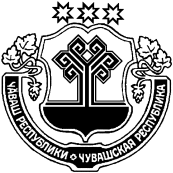 ЧӐВАШ  РЕСПУБЛИКИÇĚРПӲ РАЙОНӖЧУВАШСКАЯ РЕСПУБЛИКА ЦИВИЛЬСКИЙ РАЙОН ПАТĂРЬЕЛ ЯЛ ПОСЕЛЕНИЙĚН АДМИНИСТРАЦИЙĚ ЙЫШАНУ2022ç.çу уйăхĕн 20-мĕшĕ.№32 Патӑрьел ялěАДМИНИСТРАЦИЯ БОГАТЫРЕВСКОГО СЕЛЬСКОГО ПОСЕЛЕНИЯ ПОСТАНОВЛЕНИЕ«20»мая 2022 г.№ 32  село Богатырево